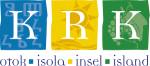 Omišalj, 24.03.2016.PREDMET: Radno vrijeme Info punkta Zračna luka Rijeka – OBAVIJESTPoštovani,Slijedom obavijesti Zračne luke Rijeka o redu letenja zrakoplova u mjesecu travnju 2016 godine u nastavku šaljemo informacije  o radnom vremenu  Info punkta – Zračna luka Rijeka za slijedeći period 01. – 20.04.2016.Info punkt- Zračna luka Rijeka   Radno vrijemeRadno vrijeme Info punkta - ZLR prilagođeno je redu letenja. Isto je podložno promjenama u skladu sa revizijom reda letenja.TZ otoka Krka  Marinka DunatoDina BlaževićMjesecDani u tjednu Radno vrijemeTravanj(01.-20.04.)Ponedjeljak    *18.04.                                                                                     12:00 – 16:0013:30 – 20:30Utorak   10:30 – 17:30Srijeda*20.04.08:00 – 12:0013:30 – 20:30Četvrtak10:30 – 17:30Petak *15.04.12:00 – 16:0013:30 – 20:30Subota *16.04.           /08:00 – 16:00Nedjelja           /